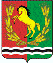 АДМИНИСТРАЦИЯМУНИЦИПАЛЬНОГО ОБРАЗОВАНИЯВОЗДВИЖЕНСКИЙ СЕЛЬСОВЕТАСЕКЕЕВСКОГО  РАЙОНА  ОРЕНБУРГСКОЙ  ОБЛАСТИП О С Т А Н О В Л Е Н И Е17.08.2016                              с. Воздвиженка                                          № 28-пО создании комиссии по организации и проведению аукционов по продаже  земельных участков или права на заключение договоров аренды земельных участков находящихся в муниципальной собственности, расположенных  на территории муниципального образования Воздвиженский сельсовет Асекеевского района Оренбургской области В соответствии со статьями 39,11-39.13 Земельного кодекса Российской Федерации, Постановлением главы муниципального образования Воздвиженский сельсовет от 17.08.2016 года № 27-п «Об утверждении Правил организации и проведения торгов по продаже находящихся в муниципальной собственности земельных участков или права на заключение договоров аренды таких земельных участков», руководствуясь уставом муниципального образования Воздвиженский сельсовет ПОСТАНОВЛЯЮ: 1. Создать комиссию по организации и проведению аукционов по продаже  земельных участков или права на заключение договоров аренды земельных участков находящихся в государственной или муниципальной собственности расположенных  на территории муниципального образования Воздвиженский сельсовет Асекеевского района Оренбургской области и утвердить ее состав согласно приложению № 1.2. Утвердить положение о комиссии по организации и проведению аукционов по продаже  земельных участков или права на заключение договоров аренды земельных участков находящихся в государственной или муниципальной собственности расположенных  на территории муниципального образования Воздвиженский сельсовет Асекеевского района Оренбургской области, согласно приложению № 2.3. Утвердить форму заявки согласно приложению № 3.4. Контроль за исполнение настоящего постановления оставляю за собой.5. Настоящее постановление вступает в силу после его официального опубликования (обнародования).Глава муниципального образования                                       А.Н. ТураевРазослано: администрации Асекеевского района,  прокурору района, в дело.	 Приложение № 1 к Постановлению администрацииМО Воздвиженский сельсовет         от 17.08.2016 г. № 28 -пСОСТАВКОМИССИИ ПО ОРГАНИЗАЦИИ И ПРОВЕДЕНИЮ АУКЦИОНОВ ПО ПРОДАЖЕ  ЗЕМЕЛЬНЫХ УЧАСТКОВ ИЛИ ПРАВА НА ЗАКЛЮЧЕНИЕ ДОГОВОРОВ АРЕНДЫ ЗЕМЕЛЬНЫХ УЧАСТКОВ НАХОДЯЩИХСЯ В ГОСУДАРСТВЕННОЙ ИЛИ МУНИЦИПАЛЬНОЙ СОБСТВЕННОСТИ РАСПОЛОЖЕННЫХ  НА ТЕРРИТОРИИ МУНИЦИПАЛЬНОГО ОБРАЗОВАНИЯ ВОЗДВИЖЕНСКИЙ СЕЛЬСОВЕТ АСЕКЕЕВСКОГО РАЙОНА ОРЕНБУРГСКОЙ ОБЛАСТИПредседатель комиссии:  Тураев Александр Николаевич - глава    администрации муниципального образования Воздвиженский сельсоветЗаместитель председателя комиссии: Бадриев Марат Мухаметшинович - руководитель комитета по управлению  муниципальным имуществом и земельными ресурсами администрации Асекеевского района (по согласованию) Секретарь комиссии:   Левченко Ирина Александровна, специалист 1                                        категории администрации сельсоветаЧлен комиссии:  Шатилов Юрий Николаевич -руководитель отдела экономики администрации Асекеевского района  (по согласованию)Член комиссии: Валеев Ринат Сагитзянович-   главный специалист – архитектор архитектурно-строительного отдела администрации Асекеевского районаЧлен комиссии: Юнусова Фердаус Шайхелисламовна, специалист 1                           категории администрации сельсовета  Приложение № 2к Постановлению администрацииМО Воздвиженский сельсовет         От 17.08.2016 г. № 28 -пПОЛОЖЕНИЕО КОМИССИИ ПО ОРГАНИЗАЦИИ И ПРОВЕДЕНИЮ АУКЦИОНОВ ПО ПРОДАЖЕ  ЗЕМЕЛЬНЫХ УЧАСТКОВ ИЛИ ПРАВА НА ЗАКЛЮЧЕНИЕ ДОГОВОРОВ АРЕНДЫ ЗЕМЕЛЬНЫХ УЧАСТКОВ НАХОДЯЩИХСЯ В ГОСУДАРСТВЕННОЙ ИЛИ МУНИЦИПАЛЬНОЙ СОБСТВЕННОСТИ РАСПОЛОЖЕННЫХ  НА ТЕРРИТОРИИ МУНИЦИПАЛЬНОГО ОБРАЗОВАНИЯ ВОЗДВИЖЕНСКИЙ СЕЛЬСОВЕТ АСЕКЕЕВСКОГО РАЙОНА ОРЕНБУРГСКОЙ ОБЛАСТИПОЛОЖЕНИЕ о комиссии по проведению торгов по продаже находящихся в государственной или муниципальной собственности земельных участков или права на заключение договоров аренды таких земельных участков1. Комиссия по  проведению торгов(конкурсов, аукционов) по продаже находящихся в государственной или муниципальной собственности земельных участков или права на заключение договоров аренды таких земельных участков(далее –комиссия)  уполномочена  рассматривать вопросы, связанные с предоставлением гражданам или юридическим лицам земельных участков из земель, находящихся в государственной  или муниципальной собственности, в том числе для жилищного строительства и для комплексного освоения земельных участков в целях жилищного строительства, посредством проведения торгов (конкурсов, аукционов).2. Комиссия создается постановлением администрации муниципального образования  Воздвиженский  сельсовет в количестве не менее пяти человек. Комиссия состоит из председателя, заместителя председателя комиссии, секретаря, а также членов комиссии.3. Заседание комиссии проводится по мере необходимости решения вопросов  в сфере продажи находящихся в государственной или муниципальной собственности земельных участков или права на заключение договоров аренды таких земельных участков по инициативе председателя, членов комиссии.4. О дате, месте и времени заседания комиссии ее члены оповещаются секретарем комиссии не позднее чем за один день до даты проведения заседания.5. Руководство комиссией осуществляется председателем комиссии. При отсутствии председателя комиссии руководство комиссии осуществляется заместителем председателя комиссии.6. Секретарь комиссии ведет протокол заседания комиссии, информирует заинтересованных лиц об условиях проведения торгов, членов комиссии о дате, месте и времени заседания комиссии, исполняет указания председателя, заместителя председателя комиссии, касающиеся деятельности комиссии.7. Комиссия правомочна, если на заседании присутствует не менее 50 процентов общего числа ее состава. Председатель, заместитель председателя, секретарь, каждый член комиссии имеют право одного голоса, за исключением случаев, предусмотренных п.8 настоящего положения. 8. Решения комиссии принимаются открытым голосованием простым большинством голосов состава комиссии. При равенстве голосов решающим признается голос председателя комиссии.9. Решения комиссии в день их принятия  оформляются протоколами, которые подписывают члены комиссии, принявшие участие в заседании. Не допускается заполнение протоколов карандашом и внесение в них исправлений, протокол ведется секретарем комиссии.Комиссия:10.1 Принимает решение о проведение торгов.10.2 Определяет место, даты  и время начала и окончания приема заявок об участии в торгах(далее именуются заявки), место , дату и время определения участников торгов, место и срок проведения итогов торгов.10.3 Организует подготовку и публикацию извещения о проведении торгов( или об отказе в их проведении), а также информации о результатах торгов.10.4 Выдает необходимые материалы и соответствующие документы юридическим и физическим лицам, намеревающимся принять участие в торгах (далее именуются претенденты).10.5 Принимает заявки и документы от претендентов, а также предложения при проведении конкурса или аукциона, закрытого по форме подачи предложений о цене или размере арендной платы, организует регистрацию заявок в журнале приема заявок, обеспечивает сохранность представленных заявок, документов и предложений, а также конфиденциальность сведений о лицах, подавших заявки и предложения, и содержания представленных ими до момента их оглашения при проведении конкурса или аукциона, по форме подачи предложений о цене или размере арендной платы.10.6 Организует осмотр земельных участков на местности.10.7 Рассматривает представленные претендентами документы на соответствие действующему законодательству.10.8 Принимает решение о признании претендентов участниками торгов или об отказе в допуске к участию в торгах по основаниям, установленным действующим законодательством Российской Федерации, и уведомляет претендентов о принятом решении.10.9 Оформляет протокол о результатах торгов.11. При проведении торгов по продаже находящихся в государственной или муниципальной собственности земельных участков или права на заключение договоров аренды таких земельных участков в форме аукциона комиссия из своего состава определяет аукциониста и отражает это в протоколе.12. Протокол комиссии о результатах торгов с победителями является основанием для заключения договора купли-продажи или аренды земельного участка, подписываемого главой муниципального образования  Воздвиженский сельсовет.Приложение №3к постановлению главы         № -п от .2016 годаАдминистрация муниципального образования					  Воздвиженский сельсовет“____”__________20___   г.ЗАЯВКА(полное наименование юридического лица  или Ф.И.О. физического лица подающего заявку)в лице 													именуемый далее «Претендент», действующий на основании 																		(дата и номер регистрации устава или паспортные данные физического лица)принимая решение об участии в аукционе ( открытого по составу участников и по форме подачи предложений о размере арендной платы) по продаже права на заключение договора аренды земельного участка находящегося в государственной собственности с кадастровым номером:___________________________________ площадью________ кв.м расположенный по адресу:_____________________________Обязуюсь:1) соблюдать условия аукциона, содержащиеся в информационном сообщении о проведении аукциона, опубликованном на Официальном сайте Российской Федерации для размещения информации о проведении торгов и на официальном сайте Старомукменевского сельсовета, а также порядок проведения аукциона, установленный действующим законодательством;2) в случае признания победителем аукциона заключить с Продавцом договор аренды и уплачивать Продавцу арендную плату, установленную по результатам аукциона, в срок, определяемый договором аренды; 	Адрес  Претендента:																							Банковские реквизиты Претендента:																																																																								Приложение: 1.Нотариально заверенные копии учредительных документов Претендента (юридического лица).                2. Письменное решение соответствующего органа управления Претендента (юридического лица), разрешающее приобретение имущества, если это необходимо в соответствии  с учредительными документами Претендента и законодательством страны в которой зарегистрирован Претендент.      3. Сведения о доле Российской федерации, субъекта Российской Федерации,  муниципального образования в уставном капитале юридического лица.                     4. Платежное поручение с отметкой банка об исполнении, подтверждающее внесение Претендентом установленной суммы задатка.     5. Копии документов, удостоверяющих личность- для физических лиц.     6.Доверенность в случае подачи заявки представителем претендента.     7. Опись представляемых документов (в двух экземплярах).Подпись претендента (его полномочного представителя)м.п.				«____» _______________ 201 г.Заявка принята Продавцом:час. ______мин._______  «____»__________201  г. за № ____Подпись уполномоченного лица Продавца